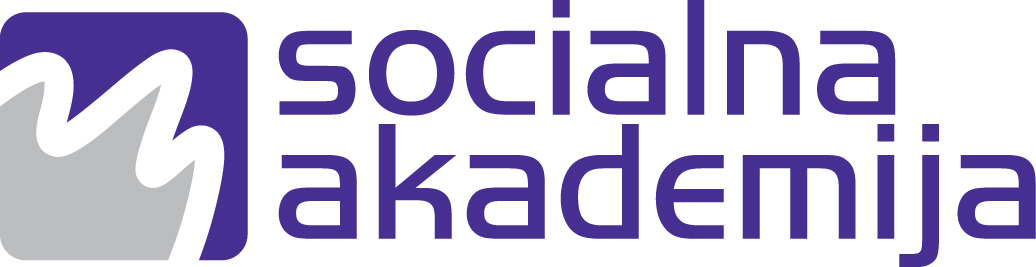 JAZ, NOVINAR 
poletna delavnica za otroke, julij 2014Zala Klinar, 12 let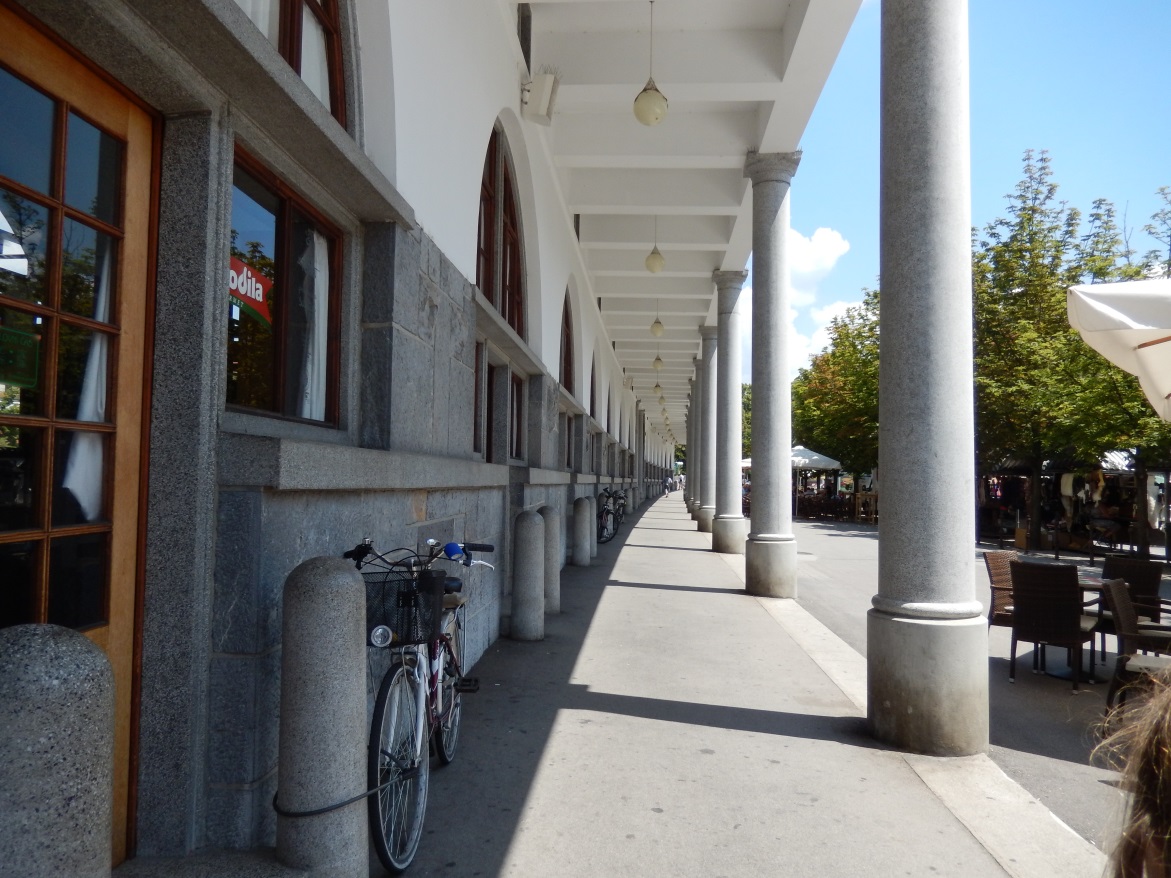 Stebri pri Ljubljanski tržnici.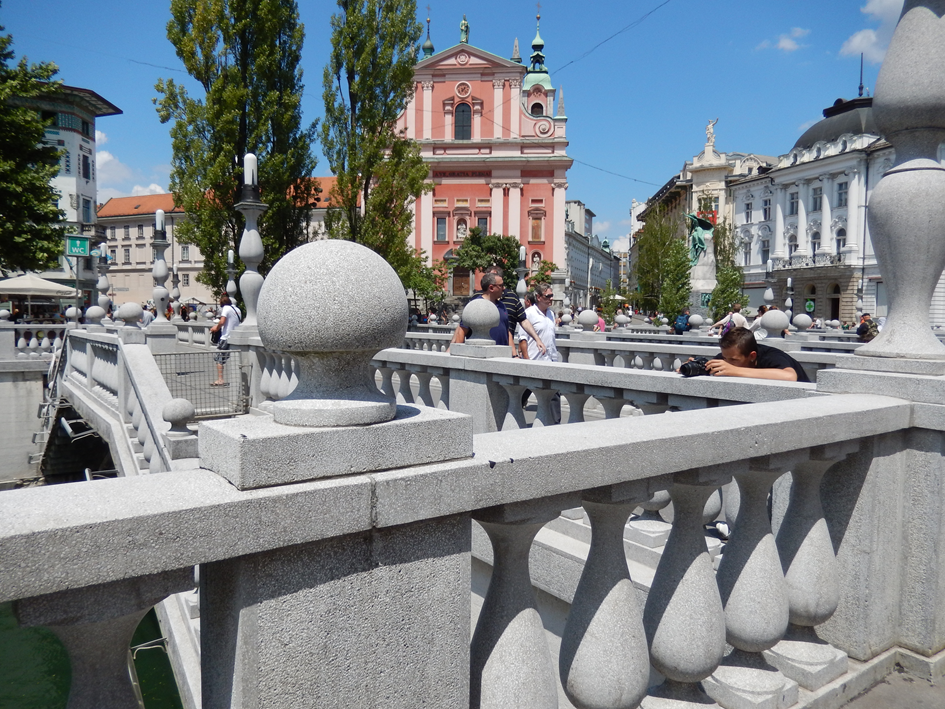 Tromostovje v Ljubljani.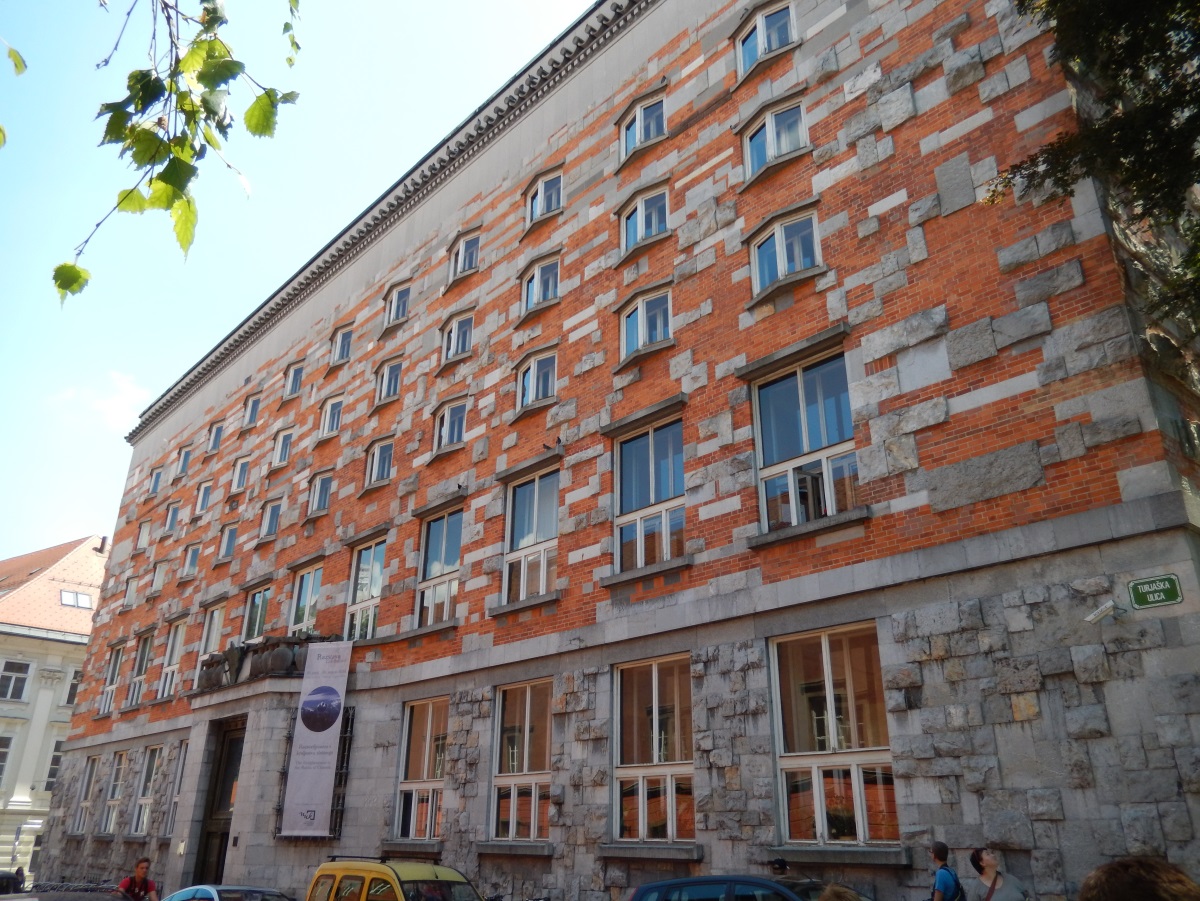 NUK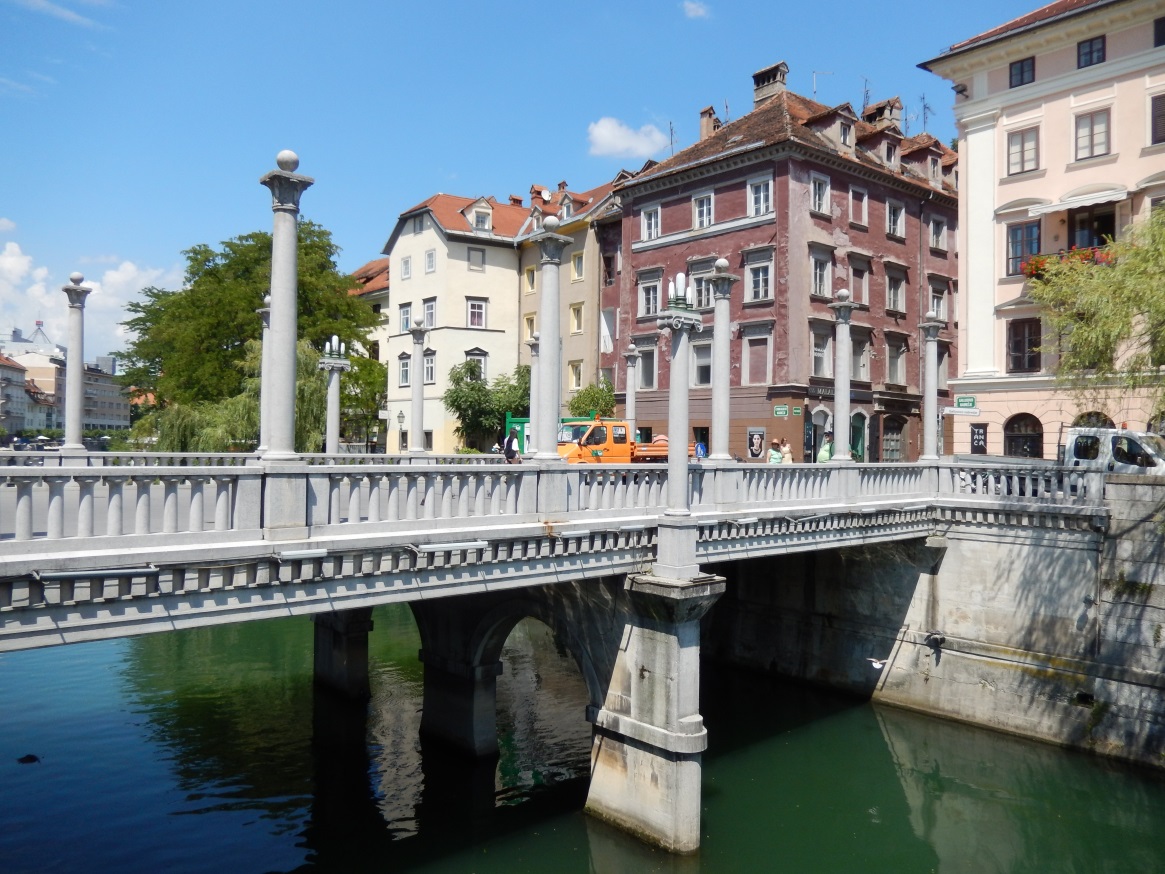 Šuštarski most.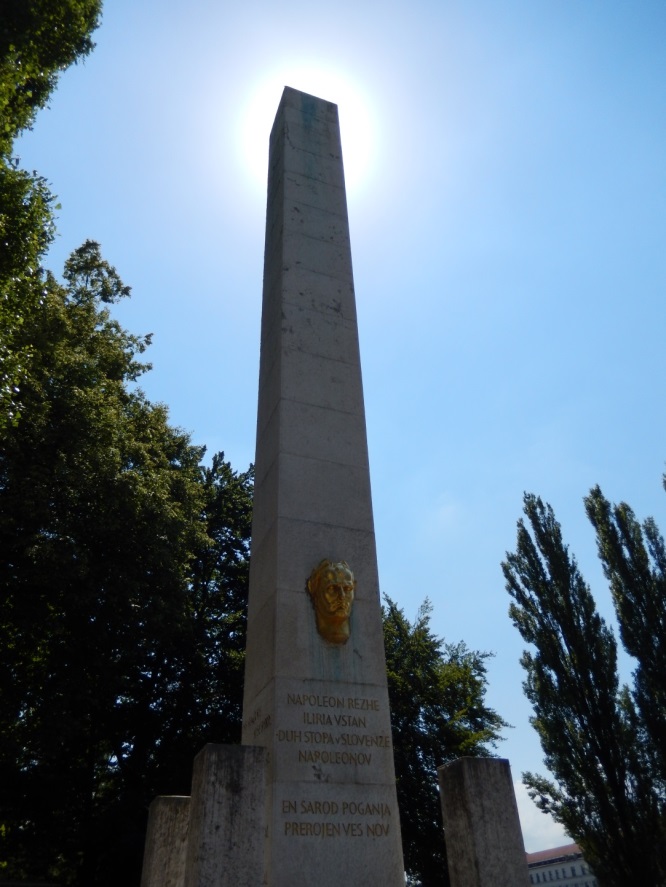 Napoleonov spomenik. (Obelisk)